О внесении изменений в постановление администрации Новониколаевского сельского поселения от 04.09.2023 г. № 162 "Об утверждении муниципальной программы "Развитие жилищно-коммунального хозяйства Новониколаевского сельского поселения Калининского района" на 2024-2029 годыВ  соответствии  со статьей 179 Бюджетного кодекса Российской Федерации, постановлением администрации Новониколаевского сельского поселения Калининского  района  от 15.05.2023 № 66 "Об утверждении Перечня муниципальных программ Новониколаевского сельского поселения Калининского района на 2024-2029 годы", постановлением администрации Новониколаевского сельского поселения Калининского района от 07.06.2023  № 90 "Об утверждении Порядка принятия решений о разработке муниципальных программ Новониколаевского сельского поселения Калининского района, их формирования и реализации",  п о с т а н о в л я ю:1. Внести в постановление администрации Новониколаевского сельского поселения от 04 сентября 2023 г. № 162 "Об утверждении муниципальной программы "Развитие жилищно-коммунального хозяйства Новониколаевского сельского поселения" на 2024-2029 годы,  следующие  изменения:1.1. Приложение  изложить  в  новой  редакции (приложение).2. Финансовому отделу администрации Новониколаевского сельского поселения Калининского района (Пушка М.И.) предусмотреть в установленном порядке финансирование расходов в рамках муниципальной программы.3. Общему отделу администрации Новониколаевского сельского поселения Калининского  района (Смелик Т.Н.) разместить на официальном сайте Новониколаевского сельского поселения Калининского района в сети Интернет.        4.Постановление  вступает в силу со дня его подписания. Глава Новониколаевского сельского поселения Калининского района                                                                         И.Г. ДудкаПриложение к постановлению администрации Новониколаевского сельскогопоселения Калининского районаот ___________________№_____"Приложениек постановлению администрацииНовониколаевского сельскогопоселения Калининского районаот 04 сентября 2023 года № 162(в редакции постановленияадминистрации Новониколаевскогосельского поселенияот ____________________№____)МУНИЦИПАЛЬНАЯ  ПРОГРАММА"Развитие жилищно-коммунального хозяйства Новониколаевского сельского поселения Калининского района" на 2024-2029 годыПАСПОРТМУНИЦИПАЛЬНОЙ ПРОГРАММЫ "Развитие жилищно-коммунального хозяйства Новониколаевского сельского поселения Калининского района" на 2024-2029 годыХарактеристика текущего состояния и прогноз развития соответствующей сферы реализации муниципальной программыНовониколаевское  сельское поселение  включает в себя два  населенных пункта: ст. Новониколаевская, х. Ангелинский. На балансе в Новониколаевском сельском  поселении числятся: Артезианские скважины – 9 шт.;Водопроводные сети - 58 км.Если судить в целом о жилищно-коммунальном хозяйстве Новониколаевского сельского поселения, то стоит сделать вывод о его неудовлетворительном текущем состоянии. Неудовлетворительное состояние объектов коммунального хозяйства обусловлено многими причинами, в частности:высокой степенью физического  износа основных фондов;низкой производительностью, высокой аварийностью, низким коэффициентом полезного действия мощностей и большими потерями энергоносителей;недостаток  финансовых средств на проведение планово- предупредительных ремонтных работ;большими непроизводительными потерями энергии, воды и других ресурсов.Структурные изменения в отрасли, связанные с реформой местного самоуправления, требуют дополнительных усилий и финансовых вложений  для улучшения состояния жилищно-коммунального хозяйства в Новониколаевском сельском поселении.Программа направлена на повышение эффективности функционирования коммунального хозяйства, жизнеобеспечения населения, создание условий, обеспечивающих доступность коммунальных услуг, обеспечение надежного и устойчивого обслуживания потребителей коммунальных услуг.В соответствии со Стратегией социально-экономического развития муниципального образования Калининский район, одной из целью, стоящей перед органами местного самоуправления – это "Жилищно-коммунальное хозяйство в Калининском районе – отрасль, качественно и надежно предоставляющая жилищно-коммунальные услуги, а также создающая благоприятную среду для жизнедеятельности населения". Учитывая, что Новониколаевское сельское поселение является неотъемлемой частью Калининского района, реализация муниципальной программы должна быть направлена на достижение поставленной в Стратегии цели. 2. Цели, задачи и целевые показатели, сроки и этапы реализации муниципальной программыРеализация мероприятий, предусмотренных Программой, будет осуществляться  с  2024  по 2029 годы. Отдельные этапы реализации программы не предусмотрены. Таким образом, срок действия муниципальной программы полностью охватывает второй этап реализации Стратегии социально-экономического развития муниципального образования Калининский район до 2030 года (2024-2029 годы) и завершается в самом начале третьего этапа реализации Стратегии. ЦЕЛИ, ЗАДАЧИ И ЦЕЛЕВЫЕ ПОКАЗАТЕЛИ муниципальной программы "Развитие жилищно-коммунального хозяйства Новониколаевского сельского поселения Калининского района"  на 2024 – 2029 годы3. Перечень и краткое описание подпрограмм,ведомственных целевых программ и основных мероприятий муниципальной программыМуниципальная программа  "Развитие жилищно-коммунального хозяйства Новониколаевского  сельского поселения" на 2021-2026 годы содержит комплексный план реализации мероприятий, направленных на совершенствование системы муниципального управления в поселении, на обеспечение информационной открытости деятельности органов местного самоуправления Подпрограммы муниципальной программы – не предусмотрены. Ведомственные целевые программы – не предусмотрены. Мероприятия муниципальной программы и их финансовое обеспечение отражены ниже в настоящем разделе, в соответствующей таблице.Все мероприятия муниципальной программы будут оцениваться по степени освоения денежных средства. Перечень основных мероприятий муниципальной программы "Развитие жилищно-коммунального хозяйства  Новониколаевского сельского поселения" на 2024-2029 годы4.  Обоснование ресурсного обеспечения муниципальной программыОбщий объем финансирования  Программы из средств  бюджета Новониколаевского сельского поселения Калининского района на 2024-2029 годы составляет 39988,2 тысяч рублей, в том числе по годам реализации:2024 год – 38988,2  тысячи рублей;2025 год - 200,0  тысячи рублей;2026 год – 200,0  тысячи рублей;2027 год – 200,0  тысячи рублей;2028 год – 200,0  тысячи рублей;2029 год – 200,0 тысячи рублей.В ходе реализации Программы отдельные мероприятия, объемы и источники их финансирования могут корректироваться на основе анализа полученных результатов и с учетом реальных возможностей  бюджета Новониколаевского сельского поселения Калининского района.Координатор Программы с учетом выделяемых на реализацию Программы финансовых средств уточняет целевые показатели и затраты по программным мероприятиям, механизм реализации Программы, состав исполнителей. Для реализации Программы могут привлекаться также внебюджетные источники – средства общественных организаций, спонсорские средства и другие.ОБОСНОВАНИЕ  РЕСУРСНОГО  ОБЕСПЕЧЕНИЯ  МУНИЦИПАЛЬНОЙ  ПРОГРАММЫ"Развитие жилищно-коммунального хозяйства  Новониколаевского сельского поселения Калининского района" на 2024-2029 годы5. Прогноз сводных показателей муниципальных заданий по этапам реализации муниципальной программыМуниципальной программой не предусмотрено оказание муниципальных услуг (выполнение работ) муниципальными учреждениями Новониколаевского сельского поселения.6. Методика оценки эффективности реализации муниципальной программыОценка эффективности реализации настоящей муниципальной программы представляет собой алгоритм оценки фактической эффективности в процессе и по итогам реализации муниципальной программы. Указанная методика основана на оценке результативности муниципальной программы с учетом объема ресурсов, направленных на ее реализацию, а также реализовавшихся рисков и социально-экономических эффектов, оказывающих влияние на изменение соответствующей сферы социально-экономического развития муниципального образования.Оценка эффективности реализации настоящей муниципальной программы проводится в соответствии с постановлением администрации Новониколаевского сельского поселения Калининского района от 08.06.2023 № 91 "Об утверждении Порядка оценки эффективности реализации муниципальных программ Новониколаевского сельского поселения Калининского района".7. Механизм реализации программы и контроль за ее выполнениемТекущее управление муниципальной программой осуществляет координатор муниципальной программы – администрация Новониколаевского сельского поселения Калининского района, который:1) обеспечивает разработку муниципальной программы, ее согласование с участниками муниципальной программы;2) формирует структуру муниципальной программы и перечень участников муниципальной программы; 3) организует реализацию муниципальной программы, координацию деятельности участников муниципальной программы;4) принимает решение о необходимости внесения в установленном порядке изменений в муниципальную программу;5) несет ответственность за достижение целевых показателей муниципальной программы;6) осуществляет подготовку предложений по объемам и источникам финансирования реализации муниципальной программы на основании предложений участников муниципальной программы; 7) разрабатывает формы отчетности для участников муниципальной программы, необходимые для осуществления контроля за выполнением муниципальной программы, устанавливает сроки их предоставления; осуществляет координацию деятельности исполнителей мероприятий программы и других получателей бюджетных средств в части обеспечения целевого и эффективного использования бюджетных средств, выделенных на реализацию программы;с учетом выделяемых на реализацию программы финансовых средств по мере необходимости в установленном порядке принимает меры по уточнению затрат по программным мероприятиям, механизму реализации программы составу исполнителей мероприятий программы;осуществляет подготовку предложений по изменению программы;11) разрабатывает в пределах своих полномочий проекты муниципальных   правовых актов, необходимых для выполнения программы;организует представление требуемой отчетности по исполнению программы;участвует (если предусмотрено в программе) в привлечении средств
федерального, краевого бюджетов, иных средств для выполнения мероприятий программы;	готовит ежегодно, до 1-го апреля года, следующего за отчетным доклад о ходе реализации муниципальной программы; осуществляет мониторинг и анализ отчетов исполнителей, ответственных за реализацию соответствующих мероприятий целевой программы; осуществляет оценку социально-экономической эффективности, а также оценку целевых индикаторов и показателей реализации целевой программы в целом; размещает информацию о ходе реализации и достигнутых результатах целевой программы на официальном сайте в сети "Интернет".Исполнитель мероприятий целевой программы в процессе ее реализации:1) выполняет программные мероприятия;2) с учетом выделяемых на реализацию программы финансовых средств ежегодно рассматривает вопросы по уточнению показателей, применяемых для оценки социально-экономической эффективности программы;осуществляет подготовку предложений по изменению программы;разрабатывает в пределах своих полномочий проекты муниципальных правовых актов, необходимых для выполнения программы;обеспечивает осуществление закупки товаров, работ и услуг для   муниципальных нужд в соответствии с законодательством; несет персональную ответственность за реализацию соответствующего мероприятия программы.Контроль за ходом выполнения целевой программы осуществляется координатором муниципальной программы".Глава Новониколаевского сельского поселения Калининского района	                                                                     И.Г. ДудкаАДМИНИСТРАЦИЯ НОВОНИКОЛАЕВСКОГО СЕЛЬСКОГО ПОСЕЛЕНИЯ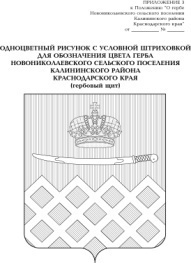 КАЛИНИНСКОГО РАЙОНААДМИНИСТРАЦИЯ НОВОНИКОЛАЕВСКОГО СЕЛЬСКОГО ПОСЕЛЕНИЯКАЛИНИНСКОГО РАЙОНААДМИНИСТРАЦИЯ НОВОНИКОЛАЕВСКОГО СЕЛЬСКОГО ПОСЕЛЕНИЯКАЛИНИНСКОГО РАЙОНААДМИНИСТРАЦИЯ НОВОНИКОЛАЕВСКОГО СЕЛЬСКОГО ПОСЕЛЕНИЯКАЛИНИНСКОГО РАЙОНААДМИНИСТРАЦИЯ НОВОНИКОЛАЕВСКОГО СЕЛЬСКОГО ПОСЕЛЕНИЯКАЛИНИНСКОГО РАЙОНААДМИНИСТРАЦИЯ НОВОНИКОЛАЕВСКОГО СЕЛЬСКОГО ПОСЕЛЕНИЯКАЛИНИНСКОГО РАЙОНААДМИНИСТРАЦИЯ НОВОНИКОЛАЕВСКОГО СЕЛЬСКОГО ПОСЕЛЕНИЯКАЛИНИНСКОГО РАЙОНАПОСТАНОВЛЕНИЕПОСТАНОВЛЕНИЕПОСТАНОВЛЕНИЕПОСТАНОВЛЕНИЕПОСТАНОВЛЕНИЕПОСТАНОВЛЕНИЕПОСТАНОВЛЕНИЕот  25.03.2024№ 26ст-ца Новониколаевскаяст-ца Новониколаевскаяст-ца Новониколаевскаяст-ца Новониколаевскаяст-ца Новониколаевскаяст-ца Новониколаевскаяст-ца НовониколаевскаяКоординатор муниципальной программыАдминистрация  Новониколаевского сельского поселенияКоординаторы подпрограммНе предусмотреныУчастники муниципальной программыАдминистрация  Новониколаевского  сельского поселения Подпрограммы муниципальной программыНе предусмотрены  Ведомственные целевые программыНе предусмотрены Цели муниципальной программыКомплексное решение проблем развития в области жилищно-коммунального хозяйства на территории Новониколаевского  сельского поселения Задачи муниципальной программыразработка программы комплексного развития коммунальной инфраструктурыоформление правоустанавливающих документов на водозаборные сооружения  и водопроводные сети;повышение качества предоставления коммунальных услуг потребителям;повышение надежности работы систем жизнеобеспечения (тепло-, водо-, электроснабжения и водоотведения);организация взаимодействия между предприятиями, организациями и учреждениями при решении вопросов развития жилищно-коммунального хозяйства;поддержание систем и объектов ЖКХ поселения  в надлежащем техническом состоянии.Перечень целевых показателей муниципальной программыКоличество  аварийных ситуаций  на водопроводных сетях;Содержание и ремонт системы водоснабжения для повышения качества предоставления коммунальных услуг;Улучшение технического состояния отдельных объектов коммунальной инфраструктуры;Степень  удовлетворенности  населения уровнем коммунальной инфраструктуры;Степень погашения задолженности за потребленные топливно-энергетические ресурсы, в части реализации коммунальных услуг населениюЭтапы исроки реализации муниципальной программыЭтапы не предусмотрены, сроки реализации муниципальной программы  2024 - 2029 годыОбъемы бюджетных ассигнований муниципальной программыОбъём финансовых  ресурсов, предусмотренных на реализацию муниципальной программы,  составляет    39988,2  тыс. рублей, в том числе по годам:2024 год – 38988,2 тыс. руб.2025 год – 200,0 тыс. руб.2026 год - 200,0 тыс. руб.2027 год - 200,0 тыс. руб.2028 год – 200,0 тыс. руб.2029 год – 200,0 тыс. руб.Объемы бюджетных ассигнований муниципальной программы№п/пНаименование целевого показателяНаименование целевого показателяЕдиницаизмеренияЕдиницаизмеренияЗначение показателейЗначение показателейЗначение показателейЗначение показателейЗначение показателейЗначение показателейЗначение показателейЗначение показателейЗначение показателейЗначение показателей№п/пНаименование целевого показателяНаименование целевого показателяЕдиницаизмеренияЕдиницаизмерения1-й год реализации1-й год реализации2-й год реализации3-й год реализации3-й год реализации4-й год реализации4-й год реализации5-й год реализации6-й год реализации6-й год реализации122334456677899Муниципальная программа "Развитие жилищно-коммунального хозяйства Новониколаевского сельского поселения Калининского района" на 2024 – 2029 годыМуниципальная программа "Развитие жилищно-коммунального хозяйства Новониколаевского сельского поселения Калининского района" на 2024 – 2029 годыМуниципальная программа "Развитие жилищно-коммунального хозяйства Новониколаевского сельского поселения Калининского района" на 2024 – 2029 годыМуниципальная программа "Развитие жилищно-коммунального хозяйства Новониколаевского сельского поселения Калининского района" на 2024 – 2029 годыМуниципальная программа "Развитие жилищно-коммунального хозяйства Новониколаевского сельского поселения Калининского района" на 2024 – 2029 годыМуниципальная программа "Развитие жилищно-коммунального хозяйства Новониколаевского сельского поселения Калининского района" на 2024 – 2029 годыМуниципальная программа "Развитие жилищно-коммунального хозяйства Новониколаевского сельского поселения Калининского района" на 2024 – 2029 годыМуниципальная программа "Развитие жилищно-коммунального хозяйства Новониколаевского сельского поселения Калининского района" на 2024 – 2029 годыМуниципальная программа "Развитие жилищно-коммунального хозяйства Новониколаевского сельского поселения Калининского района" на 2024 – 2029 годыМуниципальная программа "Развитие жилищно-коммунального хозяйства Новониколаевского сельского поселения Калининского района" на 2024 – 2029 годыМуниципальная программа "Развитие жилищно-коммунального хозяйства Новониколаевского сельского поселения Калининского района" на 2024 – 2029 годыМуниципальная программа "Развитие жилищно-коммунального хозяйства Новониколаевского сельского поселения Калининского района" на 2024 – 2029 годыМуниципальная программа "Развитие жилищно-коммунального хозяйства Новониколаевского сельского поселения Калининского района" на 2024 – 2029 годыМуниципальная программа "Развитие жилищно-коммунального хозяйства Новониколаевского сельского поселения Калининского района" на 2024 – 2029 годыМуниципальная программа "Развитие жилищно-коммунального хозяйства Новониколаевского сельского поселения Калининского района" на 2024 – 2029 годы1Цель: Комплексное решение проблем развития в области жилищно-коммунального хозяйства на территории Новониколаевского  сельского поселенияЦель: Комплексное решение проблем развития в области жилищно-коммунального хозяйства на территории Новониколаевского  сельского поселенияЦель: Комплексное решение проблем развития в области жилищно-коммунального хозяйства на территории Новониколаевского  сельского поселенияЦель: Комплексное решение проблем развития в области жилищно-коммунального хозяйства на территории Новониколаевского  сельского поселенияЦель: Комплексное решение проблем развития в области жилищно-коммунального хозяйства на территории Новониколаевского  сельского поселенияЦель: Комплексное решение проблем развития в области жилищно-коммунального хозяйства на территории Новониколаевского  сельского поселенияЦель: Комплексное решение проблем развития в области жилищно-коммунального хозяйства на территории Новониколаевского  сельского поселенияЦель: Комплексное решение проблем развития в области жилищно-коммунального хозяйства на территории Новониколаевского  сельского поселенияЦель: Комплексное решение проблем развития в области жилищно-коммунального хозяйства на территории Новониколаевского  сельского поселенияЦель: Комплексное решение проблем развития в области жилищно-коммунального хозяйства на территории Новониколаевского  сельского поселенияЦель: Комплексное решение проблем развития в области жилищно-коммунального хозяйства на территории Новониколаевского  сельского поселенияЦель: Комплексное решение проблем развития в области жилищно-коммунального хозяйства на территории Новониколаевского  сельского поселенияЦель: Комплексное решение проблем развития в области жилищно-коммунального хозяйства на территории Новониколаевского  сельского поселенияЦель: Комплексное решение проблем развития в области жилищно-коммунального хозяйства на территории Новониколаевского  сельского поселения2Задачи: повышение качества предоставления коммунальных услуг потребителям;повышение надежности работы систем жизнеобеспечения (тепло-,  водо-, электроснабжения и водоотведения);разработка мероприятий по развитию и благоустройству территории сельского поселения;организация взаимодействия между предприятиями, организациями и учреждениями при решении вопросов развития жилищно-коммунального хозяйства;поддержание систем и объектов ЖКХ поселения  в надлежащем техническом состоянии.Задачи: повышение качества предоставления коммунальных услуг потребителям;повышение надежности работы систем жизнеобеспечения (тепло-,  водо-, электроснабжения и водоотведения);разработка мероприятий по развитию и благоустройству территории сельского поселения;организация взаимодействия между предприятиями, организациями и учреждениями при решении вопросов развития жилищно-коммунального хозяйства;поддержание систем и объектов ЖКХ поселения  в надлежащем техническом состоянии.Задачи: повышение качества предоставления коммунальных услуг потребителям;повышение надежности работы систем жизнеобеспечения (тепло-,  водо-, электроснабжения и водоотведения);разработка мероприятий по развитию и благоустройству территории сельского поселения;организация взаимодействия между предприятиями, организациями и учреждениями при решении вопросов развития жилищно-коммунального хозяйства;поддержание систем и объектов ЖКХ поселения  в надлежащем техническом состоянии.Задачи: повышение качества предоставления коммунальных услуг потребителям;повышение надежности работы систем жизнеобеспечения (тепло-,  водо-, электроснабжения и водоотведения);разработка мероприятий по развитию и благоустройству территории сельского поселения;организация взаимодействия между предприятиями, организациями и учреждениями при решении вопросов развития жилищно-коммунального хозяйства;поддержание систем и объектов ЖКХ поселения  в надлежащем техническом состоянии.Задачи: повышение качества предоставления коммунальных услуг потребителям;повышение надежности работы систем жизнеобеспечения (тепло-,  водо-, электроснабжения и водоотведения);разработка мероприятий по развитию и благоустройству территории сельского поселения;организация взаимодействия между предприятиями, организациями и учреждениями при решении вопросов развития жилищно-коммунального хозяйства;поддержание систем и объектов ЖКХ поселения  в надлежащем техническом состоянии.Задачи: повышение качества предоставления коммунальных услуг потребителям;повышение надежности работы систем жизнеобеспечения (тепло-,  водо-, электроснабжения и водоотведения);разработка мероприятий по развитию и благоустройству территории сельского поселения;организация взаимодействия между предприятиями, организациями и учреждениями при решении вопросов развития жилищно-коммунального хозяйства;поддержание систем и объектов ЖКХ поселения  в надлежащем техническом состоянии.Задачи: повышение качества предоставления коммунальных услуг потребителям;повышение надежности работы систем жизнеобеспечения (тепло-,  водо-, электроснабжения и водоотведения);разработка мероприятий по развитию и благоустройству территории сельского поселения;организация взаимодействия между предприятиями, организациями и учреждениями при решении вопросов развития жилищно-коммунального хозяйства;поддержание систем и объектов ЖКХ поселения  в надлежащем техническом состоянии.Задачи: повышение качества предоставления коммунальных услуг потребителям;повышение надежности работы систем жизнеобеспечения (тепло-,  водо-, электроснабжения и водоотведения);разработка мероприятий по развитию и благоустройству территории сельского поселения;организация взаимодействия между предприятиями, организациями и учреждениями при решении вопросов развития жилищно-коммунального хозяйства;поддержание систем и объектов ЖКХ поселения  в надлежащем техническом состоянии.Задачи: повышение качества предоставления коммунальных услуг потребителям;повышение надежности работы систем жизнеобеспечения (тепло-,  водо-, электроснабжения и водоотведения);разработка мероприятий по развитию и благоустройству территории сельского поселения;организация взаимодействия между предприятиями, организациями и учреждениями при решении вопросов развития жилищно-коммунального хозяйства;поддержание систем и объектов ЖКХ поселения  в надлежащем техническом состоянии.Задачи: повышение качества предоставления коммунальных услуг потребителям;повышение надежности работы систем жизнеобеспечения (тепло-,  водо-, электроснабжения и водоотведения);разработка мероприятий по развитию и благоустройству территории сельского поселения;организация взаимодействия между предприятиями, организациями и учреждениями при решении вопросов развития жилищно-коммунального хозяйства;поддержание систем и объектов ЖКХ поселения  в надлежащем техническом состоянии.Задачи: повышение качества предоставления коммунальных услуг потребителям;повышение надежности работы систем жизнеобеспечения (тепло-,  водо-, электроснабжения и водоотведения);разработка мероприятий по развитию и благоустройству территории сельского поселения;организация взаимодействия между предприятиями, организациями и учреждениями при решении вопросов развития жилищно-коммунального хозяйства;поддержание систем и объектов ЖКХ поселения  в надлежащем техническом состоянии.Задачи: повышение качества предоставления коммунальных услуг потребителям;повышение надежности работы систем жизнеобеспечения (тепло-,  водо-, электроснабжения и водоотведения);разработка мероприятий по развитию и благоустройству территории сельского поселения;организация взаимодействия между предприятиями, организациями и учреждениями при решении вопросов развития жилищно-коммунального хозяйства;поддержание систем и объектов ЖКХ поселения  в надлежащем техническом состоянии.Задачи: повышение качества предоставления коммунальных услуг потребителям;повышение надежности работы систем жизнеобеспечения (тепло-,  водо-, электроснабжения и водоотведения);разработка мероприятий по развитию и благоустройству территории сельского поселения;организация взаимодействия между предприятиями, организациями и учреждениями при решении вопросов развития жилищно-коммунального хозяйства;поддержание систем и объектов ЖКХ поселения  в надлежащем техническом состоянии.Задачи: повышение качества предоставления коммунальных услуг потребителям;повышение надежности работы систем жизнеобеспечения (тепло-,  водо-, электроснабжения и водоотведения);разработка мероприятий по развитию и благоустройству территории сельского поселения;организация взаимодействия между предприятиями, организациями и учреждениями при решении вопросов развития жилищно-коммунального хозяйства;поддержание систем и объектов ЖКХ поселения  в надлежащем техническом состоянии.3Целевые показателиЦелевые показателиЦелевые показателиЦелевые показателиЦелевые показателиЦелевые показателиЦелевые показателиЦелевые показателиЦелевые показателиЦелевые показателиЦелевые показателиЦелевые показателиЦелевые показателиЦелевые показатели3.1Количество  аварийных ситуаций  на водопроводных сетяхединицединиц38383636353535333333303.2Степень  удовлетворенности  населения уровнем коммунальной инфраструктуры %%95959595959595959595953.3Улучшение технического состояния отдельных объектов коммунальной инфраструктурыКоличество улучшенных объектовКоличество улучшенных объектов221111111113.4Содержание и ремонт системы водоснабжения для повышения качества предоставления коммунальных услугтыс. руб.тыс. руб.200,0200,0200,0200,0200,0200,0200,0200,0200,0200,0200,03.5Степень погашения задолженности за потребленные топливно-энергетические ресурсы, в части реализации коммунальных услуг населению%%50-10050-10050-10050-10050-10050-10050-10050-10050-10050-10050-100№ п/пМероприятияИсточник финансированияОбъем финансированияв том числев том числев том числев том числев том числев том числеМуниципальный заказчик/исполнитель муниципальной программы№ п/пМероприятияИсточник финансированияОбъем финансирования2024 год2025год2026 год2027год2028 год2029годМуниципальный заказчик/исполнитель муниципальной программы1.Основное мероприятие №1 Развитие жилищно-коммунального хозяйстваМероприятие № 1.1 Содержание и ремонт системы водоснабженияМестный бюджет400,0150,050,050,050,050,050,0Администрация Новониколаевского сельского поселения2.Основное мероприятие №2 Ремонт муниципального имуществаМероприятие № 2.1 Приобретение материалов, запасных частей, комплектующих, механизмов и изделий для обслуживания и ремонта автотракторной техникиМестный бюджет300,050,050,050,050,050,050,0Администрация Новониколаевского сельского поселения3.Основное мероприятие №3 Возмещение затрат, связанные с погашением задолженности за потребленные топливно-энергетические ресурсыМероприятие № 3.1 Субсидии для возмещения недополученных доходов и части затрат организациям жилищно-коммунального хозяйства в связи с реализацией населению коммунальных услугМестный бюджет1200,0700,0100,0100,0100,0100,0100,0Администрация Новониколаевского сельского поселения4.Основное мероприятие №4 Организация электро-, тепло-, газо- и водоснабжения населения, водоотведения, снабжения населения топливом в пределах полномочийМероприятие № 4.1 Капитальный ремонт магистрального водопровода х. АнгелинскийМестный бюджет4636,44636,400000Администрация Новониколаевского сельского поселения5.Основное мероприятие № 5 Инвестиционный проект на организацию газоснабжения населения (поселений) (строительство подводящих газопроводов, распределительных газопроводов)Мероприятие № 5.1 Подводящий газопровод высокого давления к х. Ангелинскому Новониколаевского сельского поселения Калининского районаВсего 33443,933443,900000Администрация Новониколаевского сельского поселения5.Основное мероприятие № 5 Инвестиционный проект на организацию газоснабжения населения (поселений) (строительство подводящих газопроводов, распределительных газопроводов)Мероприятие № 5.1 Подводящий газопровод высокого давления к х. Ангелинскому Новониколаевского сельского поселения Калининского районаМестный бюджет4013,24013,200000Администрация Новониколаевского сельского поселения5.Основное мероприятие № 5 Инвестиционный проект на организацию газоснабжения населения (поселений) (строительство подводящих газопроводов, распределительных газопроводов)Мероприятие № 5.1 Подводящий газопровод высокого давления к х. Ангелинскому Новониколаевского сельского поселения Калининского районаКраевой бюджет29430,729430,700000Администрация Новониколаевского сельского поселения6. Основное мероприятие № 6 Обеспечение мероприятий в области жилищного хозяйстваМероприятие № 6.1 Мероприятия в области жилищного хозяйстваМестный бюджет7,97,900000Итого на реализацию программыИтого на реализацию программы39988,238988,2200,0200,0200,0200,0200,0хВ т.ч. местныйВ т.ч. местный10557,59557,5200,0200,0200,0200,0200,0хВ т.ч. краевойВ т.ч. краевой29430,729430,70,00,00,00,00,0хНаименование муниципальной программы и ее расходовОбъем финансирования всего,  тыс. руб.           в том числе:           в том числе:           в том числе:           в том числе:           в том числе:           в том числе:Наименование муниципальной программы и ее расходовОбъем финансирования всего,  тыс. руб.2024 год2025год2026 год2027год2028 год2029годМуниципальная программа "Развитие жилищно-коммунального хозяйства  Новониколаевского сельского поселения калининского района" на 2024-2029 годы, всего:39988,238988,2200,0200,0200,0200,0200,0в том числе:Мероприятие № 1 Содержание и ремонт системы водоснабжения400,0150,050,050,050,050,050,0Мероприятие № 2 Приобретение материалов, запасных частей, комплектующих, механизмов и изделий для обслуживания и ремонта автотракторной техники300,050,050,050,050,050,050,0Мероприятие № 3 Субсидии для возмещения недополученных доходов и части затрат организациям жилищно-коммунального хозяйства в связи с реализацией населению коммунальных услуг1200,0700,0100,0100,0100,0100,0100,0Мероприятие № 4 Капитальный ремонт магистрального водопровода х. Ангелинский4636,44636,400000Мероприятие № 5 Подводящий газопровод высокого давления к х. Ангелинскому Новониколаевского сельского поселения Калининского района33443,933443,900000Мероприятие № 6Мероприятия в области жилищного хозяйства7,97,900000